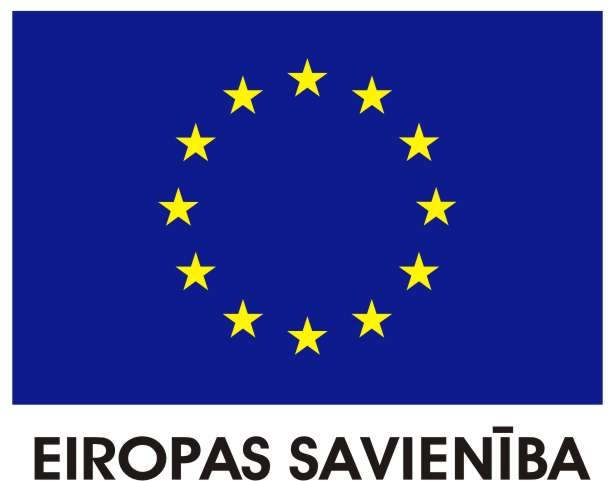 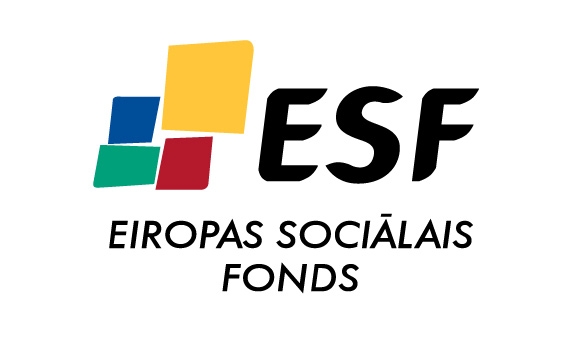 Aicinām uz 23.02.2015. semināru"Elektromagnētisko sūkņu projektēšanas, modelēšanas un pielietojumi"Latvijas Universitātes Fizikas institūts sadarbībā ar Latvijas Universitāti 23.09.2013. uzsāka projekta “Elektromagnētisko indukcijas sūkņu aprēķināšanas un optimizēšanas metodikas izstrādāšana industriāliem pielietojumiem” Nr.2013/0018/1.1.1.2.0/13/APIA/VIAA/061 īstenošanu. Projekta ietvaros tiek izstrādāta bezkontakta elektromagnētisko transportēšanas sistēmu parametru un sagaidāmo efektivitātes rādītāju aprēķināšanas metodika, kas balstīta analītiskajos aprēķinos, skaitliskos 3D modeļos un ir arī eksperimentāli verificēta. Ņemot vērā to, ka projekts tuvojas noslēgumam, un projekta ietvaros ir paveikta lielākā daļa plānoto darbu, kā arī veikto pētījumu ietvaros ir sasniegti daļēji rezultāti par kuriem ir vērts paziņot plašākam sabiedrības lokam, 23.02.2015. ieplānots publicitātes pasākuma seminārs "Elektromagnētisko sūkņu projektēšanas, modelēšanas un pielietojumi". Dalību seminārā lūdzam pieteikt līdz 20.02.2015. uz e-pastu: fizinst@sal.lv. Semināra programma pielikumā. 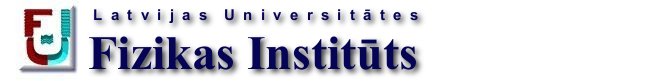 Projekta “Elektromagnētisko indukcijas sūkņu aprēķināšanas un optimizēšanas metodikas izstrādāšana industriāliem pielietojumiem” Nr.2013/0018/1.1.1.2.0/13/APIA/VIAA/061 publicitātes pasākums 23.02.2015.Seminārs "Elektromagnētisko sūkņu projektēšanas, modelēšanas un pielietojumi"Projekta “Elektromagnētisko indukcijas sūkņu aprēķināšanas un optimizēšanas metodikas izstrādāšana industriāliem pielietojumiem” Nr.2013/0018/1.1.1.2.0/13/APIA/VIAA/061 publicitātes pasākums 23.02.2015.Seminārs "Elektromagnētisko sūkņu projektēšanas, modelēšanas un pielietojumi"Projekta “Elektromagnētisko indukcijas sūkņu aprēķināšanas un optimizēšanas metodikas izstrādāšana industriāliem pielietojumiem” Nr.2013/0018/1.1.1.2.0/13/APIA/VIAA/061 publicitātes pasākums 23.02.2015.Seminārs "Elektromagnētisko sūkņu projektēšanas, modelēšanas un pielietojumi"                               Semināra programma                               Semināra programma                               Semināra programma8:50 - 9:00Dalībnieku reģistrācija9:00 – 9:10Atklāšana, LUFI direktors J. Freibergs9:10 - 9:30E.PlatacisProjekta konteksts, mērķi un aktivitātes9:30 – 10:0010.00S. Spitāns (uzaicinātais viesis no Hannoveres Universitātes)Indukcijas sūkņu aplikācija: šķidrā metāla dozēšana levitējošai kausēšanai un maisīšanai10:00 – 10:30Kafijas pauzeKafijas pauze10:30 – 11:00M. ŠčepanskisDinamiskā neitronu radiogrāfija: skaitlisko modeļu verifikācijas metode11:00 – 11:30R. NikoluškinsPatstāvīgo magnētu sūkņu dizaina izstrāde un optimizēšana11:30 – 12:00E. Yu. KoroteevaDiskveida patstāvīgo magnētu sūkņa 3D modelis12:00 – 13:30Pusdienas pārtraukums, kafijas pauzePusdienas pārtraukums, kafijas pauze13:30 – 14:00A. BojarevičsIndukcijas sūkņu aplikācija: metāla transportēšana un dozēšana metāla matricu nanokompozītu izveidei14:00 – 14:30S. Pavlovs (uzaicinātais viesis no Latvijas Universitātes)Metālu kausēšana un maisīšana izmantojot kombinēto enerģijas pievadu14:30 – 15:00M. ŠčepanskisGultņu sabrukšanas iemesli stirpā magnētiskaja laukā patstāvīgo magnētu sūkņos15:00 – 15:30Kafijas pauzeKafijas pauze15:30 – 16:0016.00K. KravalisŠķidro metālu sūkņu praktiskie pielietojumi un attīstības iespējas16:00 – 16:30V. Geža (uzaicinātājs viesis no Hannoveres Universitātes)Siltuma un masas pārnese šķidrajā metālā pie lieliem temperatūras gradientiem16:30 – 17:00E. PlatacisProjekta turpmākā virzība, noslēguma diskusija